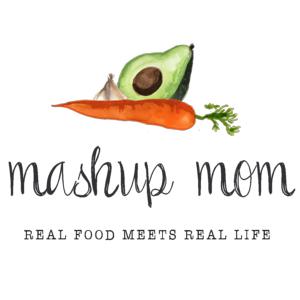 Dairy & refrigerated8 oz Happy Farms cream cheese, $1.49 (Weds, Fri)
8 oz block Happy Farms cheddar, $1.99 (Weds, Thurs)
10 oz Park Street Deli roasted red pepper hummus, $2.49 (Fri)GroceryL’Oven Fresh hamburger buns, $.99 (Sun)
L’Oven Fresh everything bagels, $1.99 (Fri)
Simply Nature organic blue corn tortilla chips, $1.99 (Mon)
Specially Selected cilantro-lime salsa, $2.99 (Mon, Weds)
Burman’s BBQ sauce of choice, $1.19 (Sun)
El Milagro flour tortillas, $1.16 (Weds)
Chef’s Cupboard 32 oz chicken broth, $1.19 (Mon)
Simply Nature organic 32 oz vegetable broth, $1.89 (Fri)
Can Happy Harvest fire roasted diced tomatoes, $.99 (Mon)
28 oz can Happy Harvest crushed tomatoes, $1.29 (Fri)
Can Dakota’s Pride black beans, $.71 (Mon)
Can Happy Harvest whole kernel corn, $.59 (Mon)
8 oz Stonemill minced garlic in water, $2.29 (Sun, Mon, Tues, Weds, Thurs, Fri)Meat6 lb boneless pork butt roast, $11.94 (Sun, Mon, Weds)
5.5 lbs bone-in chicken thighs, $9.85 (Tues, Thurs)Produce2 lb bag of limes, $1.99 (Mon, Tues, Weds, Thurs)
3 lbs of green grapes, $2.85 (Sun, Tues)
3 lbs gala apples, $2.89 (Weds, Thurs)
Pineapple, $1.99 (Mon)
8 oz bag of spinach, $1.49 (Weds)
Bag of garden salad, $1.49 (Fri)
1 cucumber, $.59 (Tues)
3 lbs yellow onions, $2.29 (Sun, Mon, Tues, Fri)
5 lbs baking potatoes, $4.99 (Sun, Thurs)
8 oz jalapeños, $.89 (Thurs)
4 Roma tomatoes, $.80 (Tues)
2 avocados, $.98 (Weds)-----Total: $70.26*** Staple items you’ll need – AKA: Pantry seasonings & condiments used in this week’s recipes, but not included in the shopping list:Olive oil, butter, red wine vinegar, sesame oil, soy sauce, honey, Kosher salt, black pepper, paprika, chili powder, cayenne, oregano, brown sugar, bay leaf, cumin, smoked paprika, crushed red pepper, sea salt, thyme, basil, seasoned salt, garlic powder, Italian seasoning, ground ginger** Note: In many cases you can substitute for and/or omit some of these, depending on the recipe. Read through the recipes to see where you may need to re-stock your pantry staples.ALDI Meal Plan week of 9/18/22 – Find the recipes at MashupMom.comALDI Meal Plan week of 9/18/22 – Find the recipes at MashupMom.comSundaySlow cooker pulled pork sandwiches, super seasoned pan fried potatoes, grapesMondaySalsa pulled pork soup, blue corn tortilla chips, pineappleTuesdaySlow cooker garlic lime chicken thighs, tomato cucumber salad, grapesWednesdayPork & spinach baked taquitos, avocado mash, applesThursdayRoasted chile-lime chicken & potatoes, apples & cheddarFridayCreamy tomato hummus soup, bagels, saladSaturdayLeftovers, family pizza night, or order in!